Dropping/Adding/Withdrawing Policy (effective Fall 2018) 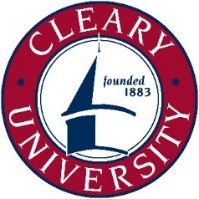 Dropping/Adding Any changes in registration must be approved by an academic advisor who submits a drop/add form.  Classes dropped during the drop/add period are removed from the student's transcript.Drop/Add applies as follows to 8 week and 15 week classes:WithdrawingAfter the drop/add period (begins with Saturday of the second week of the semester), a student may withdraw from classes through the final withdrawal date of each session (week seven of the  “A” or “B” sessions) or semester or week thirteen of the 15-week semester) by contacting his or her academic advisor. A withdrawal form can be processed after the second week of the semester.  Financial penalties apply (refer to the Financial Aid section of the catalog for percentage refunds by date).  If a student withdraws from a class after drop/add period has ended, the course remains on the transcript and a grade of "W" (Withdrawal) will be recorded.  A student who leaves the University during a semester or stops attending class without officially withdrawing will receive a failed grade (E) from the instructor of the course(s) in question. “W” grades may affect the student's future eligibility for financial aid.Refund Policy for 2018-19 – 15 week semester Week One				100% Refund (Drop/Add Period)Week Two				100% Refund (Drop/Add Period)Week Three				50% RefundWeek Four through Fifteen		0% Refund (no refund)Refund Policy 2018-19 – “A” 8 week session Week One				100% Refund (Drop/Add Period)Week Two				100% Refund (Drop/Add Period)Week Three				50% RefundWeek Four through Eight		0% Refund (no refund)Refund Policy for 2018-19 – “B” 8 week sessionsPrior to start of session		100% Refund (Drop/Add Period)Week One				75% Refund Week Two				50% RefundWeek Three through Eight		0% Refund (no refund)Type of class:Drop/Add periodDeadline15 week classesSession “A” classesADD:   prior to the first two weeks of the semester (NOTE: instructor permission is required to add a course after the first week). DROP:  before or during the first two weeks of the semesterBy 5:00 pm on Friday of second weekSession “B” classesADD/DROP:  prior to the first week of class ONLY for students who:  Started as a new student in the “B” sessionContinuing student with no “A” classesNote: Withdrawals for this group of students will be processed starting with the first week of the B-session.By 5:00 pm on Friday prior to the start of the sessionType of class:Withdrawal periodDeadline15 week classesFrom Monday (includes requests for withdrawal submitted on the previous Saturday and Sunday) of Week 3 through Friday of Week 13 of the semester.  NOTE:  A “W” is recorded on the transcript.  After Week 13, the grade earned in the course is recorded on the transcript.By 5:00 p.m. on Friday of Week 13Session “A” classesSession  “B” classesFrom Monday of Week 3 (includes requests for withdrawals submitted on the previous Saturday and Sunday) through Friday of Week 7 of the session.  NOTE:  A “W” is recorded on the transcript.  After Week 7, the grade earned in the course is recorded on the transcript.By 5:00 pm on Friday of Week 6